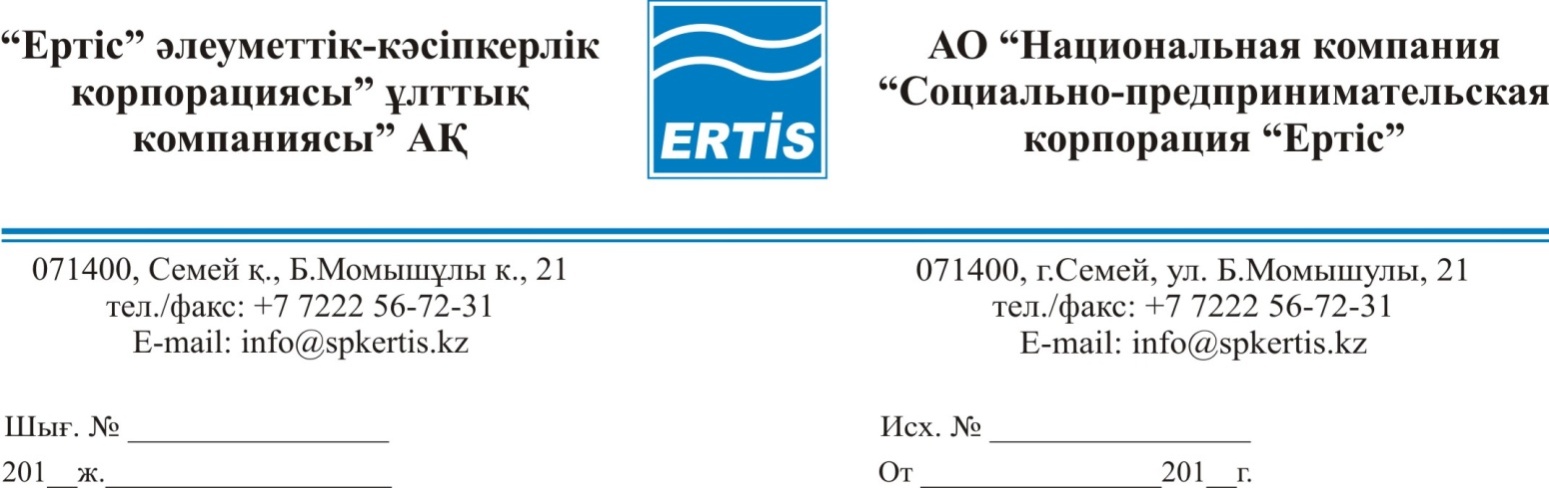 2015 ж. «___»______________	№ ___О проведении закупок способом из одного источника В соответствии с подпунктом 4) пункта 146 Правил осуществления закупок товаров, работ и услуг акционерного общества «Национальная компания «Социально-предпринимательская корпорация «Ертiс» утвержденные Решением Правления АО «НК «СПК «Ертic» (протокол № 45 от 18 декабря 2014 года) и планом закупок товаров, работ, услуг с изменениями и дополнениями, утвержденными приказом № 114 от 30.07.2015 г. ПРИКАЗЫВАЮ:Провести закуп товаров – источник бесперебойного питания и антивирусной программы, из одного источника на основании пп.4 п146 Правил на общую планируемую сумму 310267,43 (триста десять тысяч двести шестьдесят семь) тенге (сорок три) тиын без учета НДС.Определить специалиста по закупкам отдела экономики –             Алимханову Ж. Н. ответственной за организацию и проведение процедур закупки товаров - источник бесперебойного питания и антивирусной программы.И.о. Председателя Правления				                   Е. БегимхановСогласовано:Финансовый директор Шарипова Д.А.                                                _______________Начальник ОЭ    Таныраева А.А.                                                         _______________Главный бухгалтер Бажаева С.К.                                                          _______________Юрист ДПОиКР Кузнецова Е.В.                                                          _______________Заведующая СОАУ Игембаева З.Н.                                                      _______________ Специалист по закупкам ОЭ   Алимханова Ж.Н.                               _______________070019, Өскемен қ., Киров к-сі,61тел.: +7 (7232) 26-89-67Е-mail: info@spkertis.kz                 070019, г.Усть-Каменогорск, ул. Кирова,61                                 тел.: +7 (7232) 26-89-67,                                 Е-mail: info@spkertis.kzБ Ұ Й Р Ы Қ                    П Р И К А З